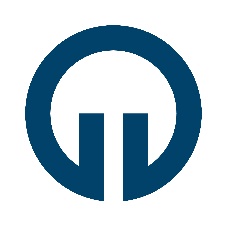 KARADENİZ TEKNİK ÜNİVERSİTESİ FEN FAKÜLTESİMOLEKÜLER BİYOLOJİ VE GENETİK BÖLÜMÜBİTİRME ÇALIŞMASI NİHAİ TESLİM FORMUBu form öğrenci tarafından eksiksiz doldurulup, danışman öğretim üyesine onaylatılarak 1 adet basılı kopyası ile birlikte Bölüm Sekreterliğine teslim edilecektir.Bu form öğrenci tarafından eksiksiz doldurulup, danışman öğretim üyesine onaylatılarak 1 adet basılı kopyası ile birlikte Bölüm Sekreterliğine teslim edilecektir.Bu form öğrenci tarafından eksiksiz doldurulup, danışman öğretim üyesine onaylatılarak 1 adet basılı kopyası ile birlikte Bölüm Sekreterliğine teslim edilecektir.Bu form öğrenci tarafından eksiksiz doldurulup, danışman öğretim üyesine onaylatılarak 1 adet basılı kopyası ile birlikte Bölüm Sekreterliğine teslim edilecektir.Bu form öğrenci tarafından eksiksiz doldurulup, danışman öğretim üyesine onaylatılarak 1 adet basılı kopyası ile birlikte Bölüm Sekreterliğine teslim edilecektir.Bu form öğrenci tarafından eksiksiz doldurulup, danışman öğretim üyesine onaylatılarak 1 adet basılı kopyası ile birlikte Bölüm Sekreterliğine teslim edilecektir.Öğrenci NoAdı SoyadıÖğretim Yılı / DönemTez DanışmanıTez EkibiTez Konusu Anahtar Kelimeler (En Az 4 Adet)Sayfa SayısıBitirme TeziBitirme TeziBitirme TeziBitirme TeziBitirme TeziBitirme TeziÖğrencinin Öğrenci No:Adı Soyadı:İmzası: Tarih:Tel:e-posta:Öğrencinin Öğrenci No:Adı Soyadı:İmzası: Tarih:Tel:e-posta:Öğrencinin Öğrenci No:Adı Soyadı:İmzası: Tarih:Tel:e-posta:Tez Danışmanının Unvanı:Adı Soyadı:İmzası:Tarih:Tez Danışmanının Unvanı:Adı Soyadı:İmzası:Tarih:Tez Danışmanının Unvanı:Adı Soyadı:İmzası:Tarih:Bölüm BaşkanınıUnvanı:Adı Soyadı:  İmzası:   Tarih:Bölüm BaşkanınıUnvanı:Adı Soyadı:  İmzası:   Tarih:Bölüm BaşkanınıUnvanı:Adı Soyadı:  İmzası:   Tarih: